附件1线上课程时间和内容安排备注：本次线上教学培训同时也是一、二级裁判员考试的重要依据，望各参加人员重视、积极准备。附件22020年度山西省手球裁判员名单太原：王  晋、卢  浩、 姚仁杰、朱徐婷（女）、武筱颖（女）晋中：张晓虎、贾  腾、 侯建涛、郭  宏、张欣耀、卢  飞、宋昌鑫、梁星玉、 周欣宇、康鹏翔、宁佳龙、杜文浩、刘宇航、张文禄、 郭奎呈、赵如茂、张仲洋、赵松涛、贾晨锦、田晨霖、 贾博程、张萌萌、乔健凯、郭新琛吕梁：赵  琦（女）、吴鹏凯临汾：马  文、汪泓宇长治：王志超、原晨昊朔州：张  琦阳泉：李敬尧晋城：杜江花（女）附件3二维码线上培训方式（软件），采用“钉钉”进行线上授课。请各学员下载“钉钉”添加钉钉账号：18234416858或扫描下方二维码进入群聊进行学习培训。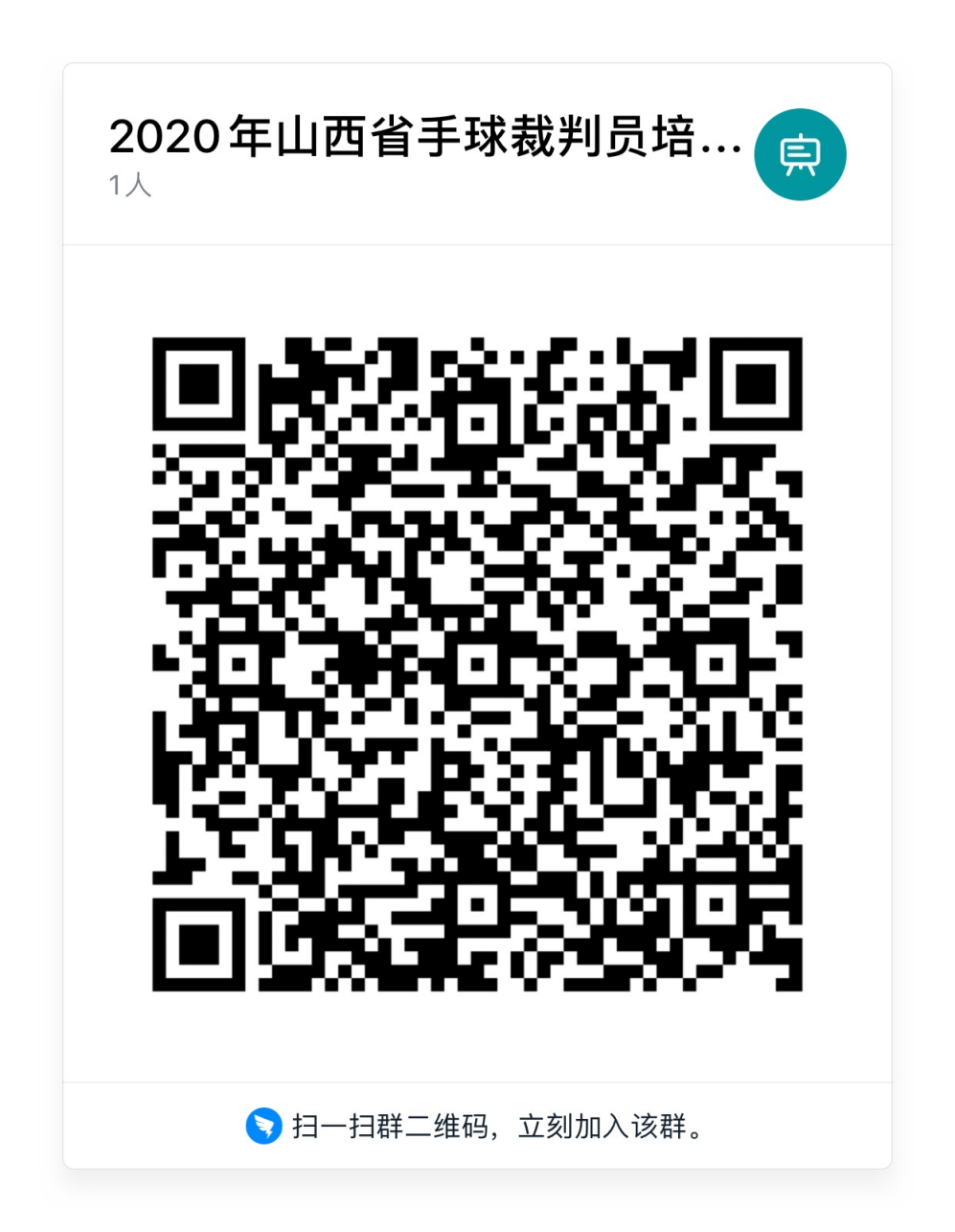 时间内容主讲人8月01日19:00手球规则解读第一讲张晓虎8月08日19:00手球规则解读第二讲贾  腾8月15日19:00手球规则解读第三讲马  文8月22日19:00手球规则解读第四讲张晓虎8月29日19:00手球规则解读第五讲贾  腾9月05日19:00手球规则解读第六讲马  文9月12日19:00手球规则解读第七讲张晓虎9月19日19:00手球规则解读第八讲贾  腾